IDEAS EXTRA PRIMARIASEMANA 3 ABRIL Puente sobre aguas geométricasQué necesitas: Páginas de actividades “Página para colorear puentes”,  lápices de colores, lápices normalesQué debes hacer:En el caso de los niños más pequeños (1º y 2º grado), distribuye la “Página para colorear puentes, versión para niños pequeños” y déjelos colorear siguiendo los números.En el caso de los alumnos de 3º a 6º grado, distribuye la “Página para colorear puentes, versión para niños más grandes”. Indica a los niños mayores que diseñen y coloreen un puente sobre el agua o un valle, usando el patrón de triángulos como una cuadrícula de “colorear por números”.Distribuye una segunda página para colorear y ayuda a los niños mayores a convertir esa página en una actividad en blanco de “colorear por números” que un amigo podría seguir para hacer una imagen como la que hicieron en la primera página para colorear.Qué debes decir:“¿Notaron algo sobre el patrón en sus papeles? ¡Está hecho de muchos triángulos! El triángulo es la forma más fuerte para la construcción y muchos ingenieros lo usan cuando diseñan puentes. “Podemos usar la forma de un triángulo para ayudarnos a recordar que debemos construir la paz. Un triángulo tiene tres esquinas. Podemos ponernos en una esquina; nuestros amigos, familiares y vecinos en el otro; y Dios en la cima. (Demuestra con uno de los triángulos en un papel). ¡Esa es una forma muy sólida de construir la paz! Dios está en la cima porque Dios es la fuente de la paz. Dios puede darte la fuerza para alejarte de una pelea y hacer la paz.“¡Hay momentos en los que construir la paz es realmente difícil! ¿Alguna vez has tenido que alejarte de una pelea? (Invita a una conversación). “En lugar de arruinar tus relaciones con otras personas luchando y quemando todos tus puentes, ¡puedes ser un constructor de puentes y hacer la paz! ] Demuestra que te preocupas por los demás alejándote de una pelea".Preguntas opcionales para discusión con niños más grandesalumnos de 4to, 5to o 6to grado, considera hacer estas preguntas para la discusión: ¿Hay momentos en los que tienes que hacer la paz defendiendo a alguien en lugar de alejarte de una pelea? ¿Cómo se ve?¿Cómo saber cuándo marcharte y cuándo quedarte? ¿Con quién puedes hablar si te enfrentas a ese tipo de situación? Desechando la peleaQue necesitas:Una pelota Que haces:Dígale a su hijo que va a jugar un juego. Párense uno frente al otro y lees  un escenario. Si creen que vale la pena pelear por el escenario, se aferrarán a la pelota. Pero si piensan que deberían alejarse de esa pelea, te lanzarán la pelota.(Recuerda devolver la pelota, si te la lanzan, antes de darles el siguiente escenario).Escenarios:- Alguien te hace una mueca (cara)  en la cafetería.- Alguien se te mete en la fila. - En una fiesta, quedan cuatro galletas. ¡El niño frente a ti toma TRES!- Cuando tu hermana divide los dulces sobrantes, toma más para ella.- En el recreo, alguien te empuja para conseguir el último pase de pelota.Diga: “En nuestra historia de hoy, Isaac tuvo una opción. Pudo haber optado por luchar para proporcionar comida y agua a su pueblo. Pero se alejó de esa pelea porque sabía que era más importante vivir en paz con los demás. Pensemos en algunas formas pacíficas en las que podríamos manejar algunas de las situaciones de nuestro juego.Palabras ocultas Lo que necesitas: biblia, hoja de actividad, lápiz Lee Romanos 14:19 Cuando Pablo escribió estas palabras, sucedían muchas cosas en la iglesia inicial. Los judíos, que seguían todo tipo de leyes sobre qué comer, vestirse y actuar, alababan junto a los gentiles que tenían puntos de vista muy diferentes. Y cada vez que se juntan dos grupos diferentes con dos ideas muy diferentes, definitivamente habrá algunos desacuerdos. Pablo quería que dejaran de encontrarse fallas y trabajasen duro para edificarse mutuamente. También es un buen recordatorio para nosotros. En lugar de insistir en nuestro propio camino, debemos buscar la paz y buscar formas de animarnos mutuamente. Y cuando hay un desacuerdo o una pelea, a veces la mejor manera de traer la paz es simplemente alejarse. Palabras ocultas: Encuentra cada palabra del versículo en la cuadrícula de abajo pasando de un cuadrado a otro, en cualquier dirección. Hemos hecho uno para ti como ejemplo. Luego, encierra  las  letras no utilizadas para encontrar la palabra clave. *respuestas del ejercicio: (palabra clave PAZ ) 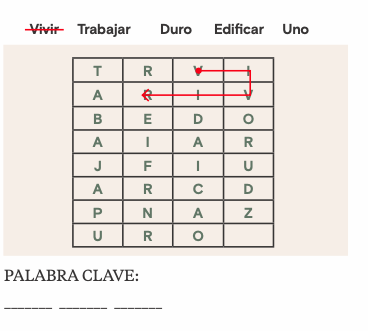 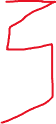 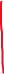 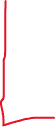 